附件2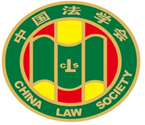 第十届“全国杰出青年法学家”推荐表姓    名             蔺  妍                工作单位           大连海洋大学            推荐单位           辽宁省法学会                中国法学会2022年12月印制填  表  说  明表一为推荐单位填写或指导推荐候选人填写，表二为推荐候选人工作单位上级党委（党组）填写并盖章，表三为推荐候选人工作单位上级纪检监察部门填写并盖章，表四为推荐单位填写并盖章。    例如，推荐候选人为某大学法学院教授的，表二应由该大学党委填写并盖章，表三应由该大学纪委填写并盖章，表四应由该大学法学院填写并盖章。二、推荐单位需填写推荐评选委员会投票情况、推荐意见（每人500字以内）。三、请用计算机填写，可根据实际需要分栏，但勿随意变动格式及字体字号。四、请各推荐单位于2023年3月20日之前，将本表电子版发至指定邮箱。纸质版以A4纸打印一式四份，连同推荐评选情况报告、推荐候选人身份证复印件、推荐候选人代表性学术专著1-2部（独著）、学术论文3-5篇（独著或第一作者）、重要荣誉证书或证明复印件各一式一份，寄至指定地址。联 系 人：魏丽莎 于晓航  010-66123109邮寄地址：北京市海淀区皂君庙4号中国法学会研究部1334室邮    编：100081电子邮箱：qnfxj2022@163.com表一：推荐候选人情况表一：推荐候选人情况表一：推荐候选人情况表一：推荐候选人情况表一：推荐候选人情况姓    名蔺妍性    别女照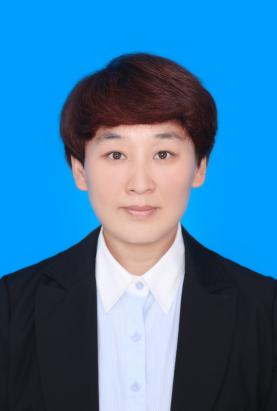 片出生日期1980.6.3民    族汉照片政治面貌共产党员学    历博士研究生照片技术职称     副教授行政职务学院纪委书记照片工作单位大连海洋大学大连海洋大学大连海洋大学照片通讯地址辽宁省大连市沙河口区黑石礁街道52号辽宁省大连市沙河口区黑石礁街道52号辽宁省大连市沙河口区黑石礁街道52号辽宁省大连市沙河口区黑石礁街道52号重要学术成果（包括专著和论文，只列书名和篇名即可。论文仅限于发表在核心期刊或全国性重要报纸上的。请注明署名方式、发表或出版时间、刊物或出版社、字数。代表性著作和论文请注明中国知网统计的被引用数。）（一）专著1.《我国货物多式联运立法研究》，独著，2020年8月，法律出版社，233千字；2.《我国货物综合运输政策法律体系完善研究》，合著，2019年12月，大连海事大学出版社，222千字。（二）论文1.《数字经济下食用菌制成药物的网络销售与消费法律监管》，第二作者，2020年12月，载于《中国食用菌》，6361字，被引用0次；2.《论我国货物综合运输法律体系的完善》，第一作者，2014年12月，载于《中国海商法研究》（CSSCI扩展版来源期刊），13359字，被引用9次；3.《国际航运中心多式联运流程及其规范化管理研究——以大连为例》，第一作者，2014年10月，载于《求索》（CSSCI检索期刊），7594字，被引用5次；4.《农村土地承包经营纠纷仲裁制度特点剖析》，第一作者，2013年6月，载于《人民论坛》（北大核心），3564字，被引用4次。重要学术成果（包括专著和论文，只列书名和篇名即可。论文仅限于发表在核心期刊或全国性重要报纸上的。请注明署名方式、发表或出版时间、刊物或出版社、字数。代表性著作和论文请注明中国知网统计的被引用数。）（一）专著1.《我国货物多式联运立法研究》，独著，2020年8月，法律出版社，233千字；2.《我国货物综合运输政策法律体系完善研究》，合著，2019年12月，大连海事大学出版社，222千字。（二）论文1.《数字经济下食用菌制成药物的网络销售与消费法律监管》，第二作者，2020年12月，载于《中国食用菌》，6361字，被引用0次；2.《论我国货物综合运输法律体系的完善》，第一作者，2014年12月，载于《中国海商法研究》（CSSCI扩展版来源期刊），13359字，被引用9次；3.《国际航运中心多式联运流程及其规范化管理研究——以大连为例》，第一作者，2014年10月，载于《求索》（CSSCI检索期刊），7594字，被引用5次；4.《农村土地承包经营纠纷仲裁制度特点剖析》，第一作者，2013年6月，载于《人民论坛》（北大核心），3564字，被引用4次。重要学术成果（包括专著和论文，只列书名和篇名即可。论文仅限于发表在核心期刊或全国性重要报纸上的。请注明署名方式、发表或出版时间、刊物或出版社、字数。代表性著作和论文请注明中国知网统计的被引用数。）（一）专著1.《我国货物多式联运立法研究》，独著，2020年8月，法律出版社，233千字；2.《我国货物综合运输政策法律体系完善研究》，合著，2019年12月，大连海事大学出版社，222千字。（二）论文1.《数字经济下食用菌制成药物的网络销售与消费法律监管》，第二作者，2020年12月，载于《中国食用菌》，6361字，被引用0次；2.《论我国货物综合运输法律体系的完善》，第一作者，2014年12月，载于《中国海商法研究》（CSSCI扩展版来源期刊），13359字，被引用9次；3.《国际航运中心多式联运流程及其规范化管理研究——以大连为例》，第一作者，2014年10月，载于《求索》（CSSCI检索期刊），7594字，被引用5次；4.《农村土地承包经营纠纷仲裁制度特点剖析》，第一作者，2013年6月，载于《人民论坛》（北大核心），3564字，被引用4次。重要学术成果（包括专著和论文，只列书名和篇名即可。论文仅限于发表在核心期刊或全国性重要报纸上的。请注明署名方式、发表或出版时间、刊物或出版社、字数。代表性著作和论文请注明中国知网统计的被引用数。）（一）专著1.《我国货物多式联运立法研究》，独著，2020年8月，法律出版社，233千字；2.《我国货物综合运输政策法律体系完善研究》，合著，2019年12月，大连海事大学出版社，222千字。（二）论文1.《数字经济下食用菌制成药物的网络销售与消费法律监管》，第二作者，2020年12月，载于《中国食用菌》，6361字，被引用0次；2.《论我国货物综合运输法律体系的完善》，第一作者，2014年12月，载于《中国海商法研究》（CSSCI扩展版来源期刊），13359字，被引用9次；3.《国际航运中心多式联运流程及其规范化管理研究——以大连为例》，第一作者，2014年10月，载于《求索》（CSSCI检索期刊），7594字，被引用5次；4.《农村土地承包经营纠纷仲裁制度特点剖析》，第一作者，2013年6月，载于《人民论坛》（北大核心），3564字，被引用4次。重要学术成果（包括专著和论文，只列书名和篇名即可。论文仅限于发表在核心期刊或全国性重要报纸上的。请注明署名方式、发表或出版时间、刊物或出版社、字数。代表性著作和论文请注明中国知网统计的被引用数。）（一）专著1.《我国货物多式联运立法研究》，独著，2020年8月，法律出版社，233千字；2.《我国货物综合运输政策法律体系完善研究》，合著，2019年12月，大连海事大学出版社，222千字。（二）论文1.《数字经济下食用菌制成药物的网络销售与消费法律监管》，第二作者，2020年12月，载于《中国食用菌》，6361字，被引用0次；2.《论我国货物综合运输法律体系的完善》，第一作者，2014年12月，载于《中国海商法研究》（CSSCI扩展版来源期刊），13359字，被引用9次；3.《国际航运中心多式联运流程及其规范化管理研究——以大连为例》，第一作者，2014年10月，载于《求索》（CSSCI检索期刊），7594字，被引用5次；4.《农村土地承包经营纠纷仲裁制度特点剖析》，第一作者，2013年6月，载于《人民论坛》（北大核心），3564字，被引用4次。获得奖项和表彰（请注明获得时间及等级）1.《服务海洋事业发展和海洋权益维护“涉海+涉外”法律硕士培养模式创新与实践》，2022年获辽宁省教学成果奖（研究生类）一等奖，2022.02.08；2.2021年首届辽宁省普通高等学校教师教学大赛二等奖，2021.08.13；3.《新时代海洋强国背景下海洋法治人才培养“六维循环驱动”模式构建与 实践》，2020年获辽宁省教学成果奖三等奖，2020.12.29；4.《地方性大学法律诊所教育创新与实践--“社区法律诊所”建设与成效》，2012年获辽宁省教学成果奖二等奖，2013.01.06；5.《“应用型”法律人才培养视角下研究生“五个全面”实践教学模式的探索与实践》2022年获大连海洋大学教学成果奖（研究生类）二等奖，2022.02.08；6.《以学为本的“反馈式教学法”在海洋特色法学实践教学中的应用》，2022年获大连海洋大学教学成果奖（本科类）三等奖，2022.02；7.《新时代海洋强国背景下海洋法治人才培养“六维循环驱动”模式构建与实践》，2020年获大连海洋大学教学成果奖一等奖，2020.09.09；8.大连海洋大学2021-2022学年本科优秀教学奖，2022.09；9.大连海洋大学2019-2020学年本科优秀教学奖，2020.09；10.大连海洋大学第十届教师教学技能竞赛特等奖，2020.09；11.大连海洋大学2021年度“最美教师”，2021.09。获得奖项和表彰（请注明获得时间及等级）1.《服务海洋事业发展和海洋权益维护“涉海+涉外”法律硕士培养模式创新与实践》，2022年获辽宁省教学成果奖（研究生类）一等奖，2022.02.08；2.2021年首届辽宁省普通高等学校教师教学大赛二等奖，2021.08.13；3.《新时代海洋强国背景下海洋法治人才培养“六维循环驱动”模式构建与 实践》，2020年获辽宁省教学成果奖三等奖，2020.12.29；4.《地方性大学法律诊所教育创新与实践--“社区法律诊所”建设与成效》，2012年获辽宁省教学成果奖二等奖，2013.01.06；5.《“应用型”法律人才培养视角下研究生“五个全面”实践教学模式的探索与实践》2022年获大连海洋大学教学成果奖（研究生类）二等奖，2022.02.08；6.《以学为本的“反馈式教学法”在海洋特色法学实践教学中的应用》，2022年获大连海洋大学教学成果奖（本科类）三等奖，2022.02；7.《新时代海洋强国背景下海洋法治人才培养“六维循环驱动”模式构建与实践》，2020年获大连海洋大学教学成果奖一等奖，2020.09.09；8.大连海洋大学2021-2022学年本科优秀教学奖，2022.09；9.大连海洋大学2019-2020学年本科优秀教学奖，2020.09；10.大连海洋大学第十届教师教学技能竞赛特等奖，2020.09；11.大连海洋大学2021年度“最美教师”，2021.09。获得奖项和表彰（请注明获得时间及等级）1.《服务海洋事业发展和海洋权益维护“涉海+涉外”法律硕士培养模式创新与实践》，2022年获辽宁省教学成果奖（研究生类）一等奖，2022.02.08；2.2021年首届辽宁省普通高等学校教师教学大赛二等奖，2021.08.13；3.《新时代海洋强国背景下海洋法治人才培养“六维循环驱动”模式构建与 实践》，2020年获辽宁省教学成果奖三等奖，2020.12.29；4.《地方性大学法律诊所教育创新与实践--“社区法律诊所”建设与成效》，2012年获辽宁省教学成果奖二等奖，2013.01.06；5.《“应用型”法律人才培养视角下研究生“五个全面”实践教学模式的探索与实践》2022年获大连海洋大学教学成果奖（研究生类）二等奖，2022.02.08；6.《以学为本的“反馈式教学法”在海洋特色法学实践教学中的应用》，2022年获大连海洋大学教学成果奖（本科类）三等奖，2022.02；7.《新时代海洋强国背景下海洋法治人才培养“六维循环驱动”模式构建与实践》，2020年获大连海洋大学教学成果奖一等奖，2020.09.09；8.大连海洋大学2021-2022学年本科优秀教学奖，2022.09；9.大连海洋大学2019-2020学年本科优秀教学奖，2020.09；10.大连海洋大学第十届教师教学技能竞赛特等奖，2020.09；11.大连海洋大学2021年度“最美教师”，2021.09。获得奖项和表彰（请注明获得时间及等级）1.《服务海洋事业发展和海洋权益维护“涉海+涉外”法律硕士培养模式创新与实践》，2022年获辽宁省教学成果奖（研究生类）一等奖，2022.02.08；2.2021年首届辽宁省普通高等学校教师教学大赛二等奖，2021.08.13；3.《新时代海洋强国背景下海洋法治人才培养“六维循环驱动”模式构建与 实践》，2020年获辽宁省教学成果奖三等奖，2020.12.29；4.《地方性大学法律诊所教育创新与实践--“社区法律诊所”建设与成效》，2012年获辽宁省教学成果奖二等奖，2013.01.06；5.《“应用型”法律人才培养视角下研究生“五个全面”实践教学模式的探索与实践》2022年获大连海洋大学教学成果奖（研究生类）二等奖，2022.02.08；6.《以学为本的“反馈式教学法”在海洋特色法学实践教学中的应用》，2022年获大连海洋大学教学成果奖（本科类）三等奖，2022.02；7.《新时代海洋强国背景下海洋法治人才培养“六维循环驱动”模式构建与实践》，2020年获大连海洋大学教学成果奖一等奖，2020.09.09；8.大连海洋大学2021-2022学年本科优秀教学奖，2022.09；9.大连海洋大学2019-2020学年本科优秀教学奖，2020.09；10.大连海洋大学第十届教师教学技能竞赛特等奖，2020.09；11.大连海洋大学2021年度“最美教师”，2021.09。获得奖项和表彰（请注明获得时间及等级）1.《服务海洋事业发展和海洋权益维护“涉海+涉外”法律硕士培养模式创新与实践》，2022年获辽宁省教学成果奖（研究生类）一等奖，2022.02.08；2.2021年首届辽宁省普通高等学校教师教学大赛二等奖，2021.08.13；3.《新时代海洋强国背景下海洋法治人才培养“六维循环驱动”模式构建与 实践》，2020年获辽宁省教学成果奖三等奖，2020.12.29；4.《地方性大学法律诊所教育创新与实践--“社区法律诊所”建设与成效》，2012年获辽宁省教学成果奖二等奖，2013.01.06；5.《“应用型”法律人才培养视角下研究生“五个全面”实践教学模式的探索与实践》2022年获大连海洋大学教学成果奖（研究生类）二等奖，2022.02.08；6.《以学为本的“反馈式教学法”在海洋特色法学实践教学中的应用》，2022年获大连海洋大学教学成果奖（本科类）三等奖，2022.02；7.《新时代海洋强国背景下海洋法治人才培养“六维循环驱动”模式构建与实践》，2020年获大连海洋大学教学成果奖一等奖，2020.09.09；8.大连海洋大学2021-2022学年本科优秀教学奖，2022.09；9.大连海洋大学2019-2020学年本科优秀教学奖，2020.09；10.大连海洋大学第十届教师教学技能竞赛特等奖，2020.09；11.大连海洋大学2021年度“最美教师”，2021.09。